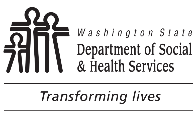 RESIDENTIAL CARE SERVICES (RCS)ADULT FAMILY HOME (AFH)  ASSISTED LIVING FACILITY (ALF)ENHANCED SERVICES FACILITY (ESF)RCS (AFH, ALF, ESF) Community Programs Infection Prevention and Control (IPC) Complaint Investigation PathwayRESIDENTIAL CARE SERVICES (RCS)ADULT FAMILY HOME (AFH)  ASSISTED LIVING FACILITY (ALF)ENHANCED SERVICES FACILITY (ESF)RCS (AFH, ALF, ESF) Community Programs Infection Prevention and Control (IPC) Complaint Investigation PathwayRESIDENTIAL CARE SERVICES (RCS)ADULT FAMILY HOME (AFH)  ASSISTED LIVING FACILITY (ALF)ENHANCED SERVICES FACILITY (ESF)RCS (AFH, ALF, ESF) Community Programs Infection Prevention and Control (IPC) Complaint Investigation PathwayRESIDENTIAL CARE SERVICES (RCS)ADULT FAMILY HOME (AFH)  ASSISTED LIVING FACILITY (ALF)ENHANCED SERVICES FACILITY (ESF)RCS (AFH, ALF, ESF) Community Programs Infection Prevention and Control (IPC) Complaint Investigation PathwayPROVIDER / FACILITY NAMEPROVIDER / FACILITY NAMEPROVIDER / FACILITY NAMELICENSE NUMBERLICENSE NUMBERCD NUMBERCD NUMBERCD NUMBERRESIDENTIAL CARE SERVICES (RCS)ADULT FAMILY HOME (AFH)  ASSISTED LIVING FACILITY (ALF)ENHANCED SERVICES FACILITY (ESF)RCS (AFH, ALF, ESF) Community Programs Infection Prevention and Control (IPC) Complaint Investigation PathwayRESIDENTIAL CARE SERVICES (RCS)ADULT FAMILY HOME (AFH)  ASSISTED LIVING FACILITY (ALF)ENHANCED SERVICES FACILITY (ESF)RCS (AFH, ALF, ESF) Community Programs Infection Prevention and Control (IPC) Complaint Investigation PathwayRESIDENTIAL CARE SERVICES (RCS)ADULT FAMILY HOME (AFH)  ASSISTED LIVING FACILITY (ALF)ENHANCED SERVICES FACILITY (ESF)RCS (AFH, ALF, ESF) Community Programs Infection Prevention and Control (IPC) Complaint Investigation PathwayRESIDENTIAL CARE SERVICES (RCS)ADULT FAMILY HOME (AFH)  ASSISTED LIVING FACILITY (ALF)ENHANCED SERVICES FACILITY (ESF)RCS (AFH, ALF, ESF) Community Programs Infection Prevention and Control (IPC) Complaint Investigation PathwayINVESTIGATOR NAMEINVESTIGATOR NAMEINVESTIGATOR NAMEENTRANCE DATEENTRANCE DATEEXIT DATEEXIT DATEEXIT DATERCS staff will use the IPC Pathway or tool to Investigate IPC related complaints.  You are required to submit the Pathway or tool with your working papers.  Assess elements through a combination of observations, interviews, and record review throughout the visit.  Check Yes, No, or N/A.  If “No” is checked, document findings in the notes section and/or on the IPC Assessment notes form 00-412A.  N/A indicates the item was not observed or reviewed or was not relevant to the investigation.Interview Questions.  Write response to corresponding letter and number.  Write out (ask) additional questions as needed.RCS staff will use the IPC Pathway or tool to Investigate IPC related complaints.  You are required to submit the Pathway or tool with your working papers.  Assess elements through a combination of observations, interviews, and record review throughout the visit.  Check Yes, No, or N/A.  If “No” is checked, document findings in the notes section and/or on the IPC Assessment notes form 00-412A.  N/A indicates the item was not observed or reviewed or was not relevant to the investigation.Interview Questions.  Write response to corresponding letter and number.  Write out (ask) additional questions as needed.RCS staff will use the IPC Pathway or tool to Investigate IPC related complaints.  You are required to submit the Pathway or tool with your working papers.  Assess elements through a combination of observations, interviews, and record review throughout the visit.  Check Yes, No, or N/A.  If “No” is checked, document findings in the notes section and/or on the IPC Assessment notes form 00-412A.  N/A indicates the item was not observed or reviewed or was not relevant to the investigation.Interview Questions.  Write response to corresponding letter and number.  Write out (ask) additional questions as needed.RCS staff will use the IPC Pathway or tool to Investigate IPC related complaints.  You are required to submit the Pathway or tool with your working papers.  Assess elements through a combination of observations, interviews, and record review throughout the visit.  Check Yes, No, or N/A.  If “No” is checked, document findings in the notes section and/or on the IPC Assessment notes form 00-412A.  N/A indicates the item was not observed or reviewed or was not relevant to the investigation.Interview Questions.  Write response to corresponding letter and number.  Write out (ask) additional questions as needed.RCS staff will use the IPC Pathway or tool to Investigate IPC related complaints.  You are required to submit the Pathway or tool with your working papers.  Assess elements through a combination of observations, interviews, and record review throughout the visit.  Check Yes, No, or N/A.  If “No” is checked, document findings in the notes section and/or on the IPC Assessment notes form 00-412A.  N/A indicates the item was not observed or reviewed or was not relevant to the investigation.Interview Questions.  Write response to corresponding letter and number.  Write out (ask) additional questions as needed.RCS staff will use the IPC Pathway or tool to Investigate IPC related complaints.  You are required to submit the Pathway or tool with your working papers.  Assess elements through a combination of observations, interviews, and record review throughout the visit.  Check Yes, No, or N/A.  If “No” is checked, document findings in the notes section and/or on the IPC Assessment notes form 00-412A.  N/A indicates the item was not observed or reviewed or was not relevant to the investigation.Interview Questions.  Write response to corresponding letter and number.  Write out (ask) additional questions as needed.RCS staff will use the IPC Pathway or tool to Investigate IPC related complaints.  You are required to submit the Pathway or tool with your working papers.  Assess elements through a combination of observations, interviews, and record review throughout the visit.  Check Yes, No, or N/A.  If “No” is checked, document findings in the notes section and/or on the IPC Assessment notes form 00-412A.  N/A indicates the item was not observed or reviewed or was not relevant to the investigation.Interview Questions.  Write response to corresponding letter and number.  Write out (ask) additional questions as needed.RCS staff will use the IPC Pathway or tool to Investigate IPC related complaints.  You are required to submit the Pathway or tool with your working papers.  Assess elements through a combination of observations, interviews, and record review throughout the visit.  Check Yes, No, or N/A.  If “No” is checked, document findings in the notes section and/or on the IPC Assessment notes form 00-412A.  N/A indicates the item was not observed or reviewed or was not relevant to the investigation.Interview Questions.  Write response to corresponding letter and number.  Write out (ask) additional questions as needed.RCS staff will use the IPC Pathway or tool to Investigate IPC related complaints.  You are required to submit the Pathway or tool with your working papers.  Assess elements through a combination of observations, interviews, and record review throughout the visit.  Check Yes, No, or N/A.  If “No” is checked, document findings in the notes section and/or on the IPC Assessment notes form 00-412A.  N/A indicates the item was not observed or reviewed or was not relevant to the investigation.Interview Questions.  Write response to corresponding letter and number.  Write out (ask) additional questions as needed.RCS staff will use the IPC Pathway or tool to Investigate IPC related complaints.  You are required to submit the Pathway or tool with your working papers.  Assess elements through a combination of observations, interviews, and record review throughout the visit.  Check Yes, No, or N/A.  If “No” is checked, document findings in the notes section and/or on the IPC Assessment notes form 00-412A.  N/A indicates the item was not observed or reviewed or was not relevant to the investigation.Interview Questions.  Write response to corresponding letter and number.  Write out (ask) additional questions as needed.RCS staff will use the IPC Pathway or tool to Investigate IPC related complaints.  You are required to submit the Pathway or tool with your working papers.  Assess elements through a combination of observations, interviews, and record review throughout the visit.  Check Yes, No, or N/A.  If “No” is checked, document findings in the notes section and/or on the IPC Assessment notes form 00-412A.  N/A indicates the item was not observed or reviewed or was not relevant to the investigation.Interview Questions.  Write response to corresponding letter and number.  Write out (ask) additional questions as needed.RCS staff will use the IPC Pathway or tool to Investigate IPC related complaints.  You are required to submit the Pathway or tool with your working papers.  Assess elements through a combination of observations, interviews, and record review throughout the visit.  Check Yes, No, or N/A.  If “No” is checked, document findings in the notes section and/or on the IPC Assessment notes form 00-412A.  N/A indicates the item was not observed or reviewed or was not relevant to the investigation.Interview Questions.  Write response to corresponding letter and number.  Write out (ask) additional questions as needed.RCS staff will use the IPC Pathway or tool to Investigate IPC related complaints.  You are required to submit the Pathway or tool with your working papers.  Assess elements through a combination of observations, interviews, and record review throughout the visit.  Check Yes, No, or N/A.  If “No” is checked, document findings in the notes section and/or on the IPC Assessment notes form 00-412A.  N/A indicates the item was not observed or reviewed or was not relevant to the investigation.Interview Questions.  Write response to corresponding letter and number.  Write out (ask) additional questions as needed.RCS staff will use the IPC Pathway or tool to Investigate IPC related complaints.  You are required to submit the Pathway or tool with your working papers.  Assess elements through a combination of observations, interviews, and record review throughout the visit.  Check Yes, No, or N/A.  If “No” is checked, document findings in the notes section and/or on the IPC Assessment notes form 00-412A.  N/A indicates the item was not observed or reviewed or was not relevant to the investigation.Interview Questions.  Write response to corresponding letter and number.  Write out (ask) additional questions as needed.RCS staff will use the IPC Pathway or tool to Investigate IPC related complaints.  You are required to submit the Pathway or tool with your working papers.  Assess elements through a combination of observations, interviews, and record review throughout the visit.  Check Yes, No, or N/A.  If “No” is checked, document findings in the notes section and/or on the IPC Assessment notes form 00-412A.  N/A indicates the item was not observed or reviewed or was not relevant to the investigation.Interview Questions.  Write response to corresponding letter and number.  Write out (ask) additional questions as needed.RCS staff will use the IPC Pathway or tool to Investigate IPC related complaints.  You are required to submit the Pathway or tool with your working papers.  Assess elements through a combination of observations, interviews, and record review throughout the visit.  Check Yes, No, or N/A.  If “No” is checked, document findings in the notes section and/or on the IPC Assessment notes form 00-412A.  N/A indicates the item was not observed or reviewed or was not relevant to the investigation.Interview Questions.  Write response to corresponding letter and number.  Write out (ask) additional questions as needed.Identify and review National and State IPC standards, rules, and definitions applicable to the setting:   Standard Precautions       Transmission Based Precautions (TBP)      Notifiable Conditions       Respiratory Protection Program (RPP)Identify and review National and State IPC standards, rules, and definitions applicable to the setting:   Standard Precautions       Transmission Based Precautions (TBP)      Notifiable Conditions       Respiratory Protection Program (RPP)Identify and review National and State IPC standards, rules, and definitions applicable to the setting:   Standard Precautions       Transmission Based Precautions (TBP)      Notifiable Conditions       Respiratory Protection Program (RPP)Identify and review National and State IPC standards, rules, and definitions applicable to the setting:   Standard Precautions       Transmission Based Precautions (TBP)      Notifiable Conditions       Respiratory Protection Program (RPP)Identify and review National and State IPC standards, rules, and definitions applicable to the setting:   Standard Precautions       Transmission Based Precautions (TBP)      Notifiable Conditions       Respiratory Protection Program (RPP)Identify and review National and State IPC standards, rules, and definitions applicable to the setting:   Standard Precautions       Transmission Based Precautions (TBP)      Notifiable Conditions       Respiratory Protection Program (RPP)Identify and review National and State IPC standards, rules, and definitions applicable to the setting:   Standard Precautions       Transmission Based Precautions (TBP)      Notifiable Conditions       Respiratory Protection Program (RPP)Identify and review National and State IPC standards, rules, and definitions applicable to the setting:   Standard Precautions       Transmission Based Precautions (TBP)      Notifiable Conditions       Respiratory Protection Program (RPP)Identify and review National and State IPC standards, rules, and definitions applicable to the setting:   Standard Precautions       Transmission Based Precautions (TBP)      Notifiable Conditions       Respiratory Protection Program (RPP)Identify and review National and State IPC standards, rules, and definitions applicable to the setting:   Standard Precautions       Transmission Based Precautions (TBP)      Notifiable Conditions       Respiratory Protection Program (RPP)Identify and review National and State IPC standards, rules, and definitions applicable to the setting:   Standard Precautions       Transmission Based Precautions (TBP)      Notifiable Conditions       Respiratory Protection Program (RPP)Identify and review National and State IPC standards, rules, and definitions applicable to the setting:   Standard Precautions       Transmission Based Precautions (TBP)      Notifiable Conditions       Respiratory Protection Program (RPP)Identify and review National and State IPC standards, rules, and definitions applicable to the setting:   Standard Precautions       Transmission Based Precautions (TBP)      Notifiable Conditions       Respiratory Protection Program (RPP)Identify and review National and State IPC standards, rules, and definitions applicable to the setting:   Standard Precautions       Transmission Based Precautions (TBP)      Notifiable Conditions       Respiratory Protection Program (RPP)Identify and review National and State IPC standards, rules, and definitions applicable to the setting:   Standard Precautions       Transmission Based Precautions (TBP)      Notifiable Conditions       Respiratory Protection Program (RPP)Identify and review National and State IPC standards, rules, and definitions applicable to the setting:   Standard Precautions       Transmission Based Precautions (TBP)      Notifiable Conditions       Respiratory Protection Program (RPP)Communicable disease outbreak:  Yes	  No	  Unknown	  N/AOrganism:       Communicable disease outbreak:  Yes	  No	  Unknown	  N/AOrganism:       Communicable disease outbreak:  Yes	  No	  Unknown	  N/AOrganism:       Communicable disease outbreak:  Yes	  No	  Unknown	  N/AOrganism:       Communicable disease outbreak:  Yes	  No	  Unknown	  N/AOrganism:       Communicable disease outbreak:  Yes	  No	  Unknown	  N/AOrganism:       Mode of transmission (check all that apply):   Contact	  Airborne	  Unknown  Droplet	  Foodborne	  N/AMode of transmission (check all that apply):   Contact	  Airborne	  Unknown  Droplet	  Foodborne	  N/AMode of transmission (check all that apply):   Contact	  Airborne	  Unknown  Droplet	  Foodborne	  N/APPE Plan for the visit (check all that apply):  	None needed	  Source control	  Use facility PPE
  Eye protection	  Full PPE with Fit Tested N95 RespiratorPPE Plan for the visit (check all that apply):  	None needed	  Source control	  Use facility PPE
  Eye protection	  Full PPE with Fit Tested N95 RespiratorPPE Plan for the visit (check all that apply):  	None needed	  Source control	  Use facility PPE
  Eye protection	  Full PPE with Fit Tested N95 RespiratorPPE Plan for the visit (check all that apply):  	None needed	  Source control	  Use facility PPE
  Eye protection	  Full PPE with Fit Tested N95 RespiratorPPE Plan for the visit (check all that apply):  	None needed	  Source control	  Use facility PPE
  Eye protection	  Full PPE with Fit Tested N95 RespiratorPPE Plan for the visit (check all that apply):  	None needed	  Source control	  Use facility PPE
  Eye protection	  Full PPE with Fit Tested N95 RespiratorPPE Plan for the visit (check all that apply):  	None needed	  Source control	  Use facility PPE
  Eye protection	  Full PPE with Fit Tested N95 RespiratorYesNoNoN/AN/AEntrance and Tour ObservationsEntrance and Tour ObservationsEntrance and Tour ObservationsEntrance and Tour ObservationsEntrance and Tour ObservationsNotesNotesNotesNotesNotesNotesProcess established to make everyone entering the facility aware of an outbreak?  If indicated, are visitors alerted to IPC procedures?Process established to make everyone entering the facility aware of an outbreak?  If indicated, are visitors alerted to IPC procedures?Process established to make everyone entering the facility aware of an outbreak?  If indicated, are visitors alerted to IPC procedures?Process established to make everyone entering the facility aware of an outbreak?  If indicated, are visitors alerted to IPC procedures?Process established to make everyone entering the facility aware of an outbreak?  If indicated, are visitors alerted to IPC procedures?Hand sanitizer accessible to residents, staff, and visitors?Hand sanitizer accessible to residents, staff, and visitors?Hand sanitizer accessible to residents, staff, and visitors?Hand sanitizer accessible to residents, staff, and visitors?Hand sanitizer accessible to residents, staff, and visitors?YesNoNoN/AN/AFocused Resident and Staff Observations of practices in use to contain / control spread of infection / communicable diseaseFocused Resident and Staff Observations of practices in use to contain / control spread of infection / communicable diseaseFocused Resident and Staff Observations of practices in use to contain / control spread of infection / communicable diseaseFocused Resident and Staff Observations of practices in use to contain / control spread of infection / communicable diseaseFocused Resident and Staff Observations of practices in use to contain / control spread of infection / communicable diseaseNotesNotesNotesNotesNotesNotesResident(s) general appearance and potential infection sources:  skin lesions, hygiene issues, catheters, respiratory equipment, coughing, influenza, foodborne illnessResident(s) general appearance and potential infection sources:  skin lesions, hygiene issues, catheters, respiratory equipment, coughing, influenza, foodborne illnessResident(s) general appearance and potential infection sources:  skin lesions, hygiene issues, catheters, respiratory equipment, coughing, influenza, foodborne illnessResident(s) general appearance and potential infection sources:  skin lesions, hygiene issues, catheters, respiratory equipment, coughing, influenza, foodborne illnessResident(s) general appearance and potential infection sources:  skin lesions, hygiene issues, catheters, respiratory equipment, coughing, influenza, foodborne illnessSupplies:  Use and Availability Necessary supplies such as masks, gowns, gloves, tissues, and waste receptacles.Proper hand washing or sanitizer use and availability.PPE usage – proper don, doff, and disposal.Medical and kitchen glove use; handling / bagging of soiled items.Supplies:  Use and Availability Necessary supplies such as masks, gowns, gloves, tissues, and waste receptacles.Proper hand washing or sanitizer use and availability.PPE usage – proper don, doff, and disposal.Medical and kitchen glove use; handling / bagging of soiled items.Supplies:  Use and Availability Necessary supplies such as masks, gowns, gloves, tissues, and waste receptacles.Proper hand washing or sanitizer use and availability.PPE usage – proper don, doff, and disposal.Medical and kitchen glove use; handling / bagging of soiled items.Supplies:  Use and Availability Necessary supplies such as masks, gowns, gloves, tissues, and waste receptacles.Proper hand washing or sanitizer use and availability.PPE usage – proper don, doff, and disposal.Medical and kitchen glove use; handling / bagging of soiled items.Supplies:  Use and Availability Necessary supplies such as masks, gowns, gloves, tissues, and waste receptacles.Proper hand washing or sanitizer use and availability.PPE usage – proper don, doff, and disposal.Medical and kitchen glove use; handling / bagging of soiled items.Room isolation and Isolation Practices Implement TBP for confirmed or suspected cases?Roommate present or moved temporarily?Cohort?Designated care staff for ill residents?Hand washing, disposal of infectious items and waste.Signage posted.Dietary precautions for residents ill with communicable disease such as paper plates, plastic utensils.For isolated resident(s) – staff / visitors follow appropriate Infection Control precautions.Ill residents leaving their rooms or apartments with infection contained (masks, wound covered, no drainage leaking)?Residents do not participate in group activities or meals until TBP have been discontinued.Room isolation and Isolation Practices Implement TBP for confirmed or suspected cases?Roommate present or moved temporarily?Cohort?Designated care staff for ill residents?Hand washing, disposal of infectious items and waste.Signage posted.Dietary precautions for residents ill with communicable disease such as paper plates, plastic utensils.For isolated resident(s) – staff / visitors follow appropriate Infection Control precautions.Ill residents leaving their rooms or apartments with infection contained (masks, wound covered, no drainage leaking)?Residents do not participate in group activities or meals until TBP have been discontinued.Room isolation and Isolation Practices Implement TBP for confirmed or suspected cases?Roommate present or moved temporarily?Cohort?Designated care staff for ill residents?Hand washing, disposal of infectious items and waste.Signage posted.Dietary precautions for residents ill with communicable disease such as paper plates, plastic utensils.For isolated resident(s) – staff / visitors follow appropriate Infection Control precautions.Ill residents leaving their rooms or apartments with infection contained (masks, wound covered, no drainage leaking)?Residents do not participate in group activities or meals until TBP have been discontinued.Room isolation and Isolation Practices Implement TBP for confirmed or suspected cases?Roommate present or moved temporarily?Cohort?Designated care staff for ill residents?Hand washing, disposal of infectious items and waste.Signage posted.Dietary precautions for residents ill with communicable disease such as paper plates, plastic utensils.For isolated resident(s) – staff / visitors follow appropriate Infection Control precautions.Ill residents leaving their rooms or apartments with infection contained (masks, wound covered, no drainage leaking)?Residents do not participate in group activities or meals until TBP have been discontinued.Room isolation and Isolation Practices Implement TBP for confirmed or suspected cases?Roommate present or moved temporarily?Cohort?Designated care staff for ill residents?Hand washing, disposal of infectious items and waste.Signage posted.Dietary precautions for residents ill with communicable disease such as paper plates, plastic utensils.For isolated resident(s) – staff / visitors follow appropriate Infection Control precautions.Ill residents leaving their rooms or apartments with infection contained (masks, wound covered, no drainage leaking)?Residents do not participate in group activities or meals until TBP have been discontinued.Cleaning and disinfecting care equipment and environment (technique, timing, and product use)Cleaning and disinfecting care equipment and environment (technique, timing, and product use)Cleaning and disinfecting care equipment and environment (technique, timing, and product use)Cleaning and disinfecting care equipment and environment (technique, timing, and product use)Cleaning and disinfecting care equipment and environment (technique, timing, and product use)Safe laundry and textile handlingSoiled laundry contained before transportStaff do not hold soiled laundry against torso or clothingSafe laundry and textile handlingSoiled laundry contained before transportStaff do not hold soiled laundry against torso or clothingSafe laundry and textile handlingSoiled laundry contained before transportStaff do not hold soiled laundry against torso or clothingSafe laundry and textile handlingSoiled laundry contained before transportStaff do not hold soiled laundry against torso or clothingSafe laundry and textile handlingSoiled laundry contained before transportStaff do not hold soiled laundry against torso or clothingFood / fluids Unsafe / unsanitary practices – unrefrigerated / left uncovered?Fluids offered / provider to ill residents?NOTE:  For concerns about safe food handling, follow program specific food preparation or kitchen inspection protocols.Food / fluids Unsafe / unsanitary practices – unrefrigerated / left uncovered?Fluids offered / provider to ill residents?NOTE:  For concerns about safe food handling, follow program specific food preparation or kitchen inspection protocols.Food / fluids Unsafe / unsanitary practices – unrefrigerated / left uncovered?Fluids offered / provider to ill residents?NOTE:  For concerns about safe food handling, follow program specific food preparation or kitchen inspection protocols.Food / fluids Unsafe / unsanitary practices – unrefrigerated / left uncovered?Fluids offered / provider to ill residents?NOTE:  For concerns about safe food handling, follow program specific food preparation or kitchen inspection protocols.Food / fluids Unsafe / unsanitary practices – unrefrigerated / left uncovered?Fluids offered / provider to ill residents?NOTE:  For concerns about safe food handling, follow program specific food preparation or kitchen inspection protocols.VentilationAppropriate use of fans, open windows, and distance to mitigate spread of viruses and bacteriaVentilationAppropriate use of fans, open windows, and distance to mitigate spread of viruses and bacteriaVentilationAppropriate use of fans, open windows, and distance to mitigate spread of viruses and bacteriaVentilationAppropriate use of fans, open windows, and distance to mitigate spread of viruses and bacteriaVentilationAppropriate use of fans, open windows, and distance to mitigate spread of viruses and bacteriaInterviewInterviewInterviewInterviewInterviewInterviewInterviewInterviewInterviewInterviewInterviewInterviewInterviewInterviewInterviewInterviewProvider InterviewProvider InterviewProvider InterviewProvider InterviewProvider InterviewProvider InterviewProvider InterviewProvider InterviewProvider InterviewProvider InterviewProvider Interview NotesProvider Interview NotesProvider Interview NotesProvider Interview NotesProvider Interview NotesProvider Interview NotesAsk the provider about outbreak management:Which residents are affected?Has anyone else been with sick the same symptoms?
When? What was the source of infection / outbreak?What are you doing / have you done to prevent the spread of the communicable disease / foodborne illness?Communicated outbreak and cases?  When?Reported outbreak and cases to Local Health Jurisdiction (LHJ)Reported outbreak to Complaint Resolution UnitCommunicated information about known or suspected disease before transport?Have the involved residents improved?  How do you know?Ask the provider to describe infection prevention and control training for staff and residents.  Does training include:Standard precautions including hand hygiene, use of PPE, respiratory hygiene / cough etiquette, isolation, cleaning, and disinfecting care.Transmission-based precautions, when and how to use and dispose of PPE.Equipment and environment, safe handling of laundry and cleaning / disinfecting.Sick leave policies and importance of not reporting or remaining at work when ill.  Return to work 24 hours after fever resolved.Ask the provider how they know or ensure:Staff are following training.Supplies are readily available and accessible for residents, staff, and visitors.EPA registered disinfectants for frequent cleaning of high-touch surfaces, shared resident care equipment / areas, and after visitation.Alcohol-based hand sanitizer and appropriate hand hygiene products available for residents, staff, and visitors.Tissues and waste receptacles for respiratory etiquette.Ask the provider about outbreak management:Which residents are affected?Has anyone else been with sick the same symptoms?
When? What was the source of infection / outbreak?What are you doing / have you done to prevent the spread of the communicable disease / foodborne illness?Communicated outbreak and cases?  When?Reported outbreak and cases to Local Health Jurisdiction (LHJ)Reported outbreak to Complaint Resolution UnitCommunicated information about known or suspected disease before transport?Have the involved residents improved?  How do you know?Ask the provider to describe infection prevention and control training for staff and residents.  Does training include:Standard precautions including hand hygiene, use of PPE, respiratory hygiene / cough etiquette, isolation, cleaning, and disinfecting care.Transmission-based precautions, when and how to use and dispose of PPE.Equipment and environment, safe handling of laundry and cleaning / disinfecting.Sick leave policies and importance of not reporting or remaining at work when ill.  Return to work 24 hours after fever resolved.Ask the provider how they know or ensure:Staff are following training.Supplies are readily available and accessible for residents, staff, and visitors.EPA registered disinfectants for frequent cleaning of high-touch surfaces, shared resident care equipment / areas, and after visitation.Alcohol-based hand sanitizer and appropriate hand hygiene products available for residents, staff, and visitors.Tissues and waste receptacles for respiratory etiquette.Ask the provider about outbreak management:Which residents are affected?Has anyone else been with sick the same symptoms?
When? What was the source of infection / outbreak?What are you doing / have you done to prevent the spread of the communicable disease / foodborne illness?Communicated outbreak and cases?  When?Reported outbreak and cases to Local Health Jurisdiction (LHJ)Reported outbreak to Complaint Resolution UnitCommunicated information about known or suspected disease before transport?Have the involved residents improved?  How do you know?Ask the provider to describe infection prevention and control training for staff and residents.  Does training include:Standard precautions including hand hygiene, use of PPE, respiratory hygiene / cough etiquette, isolation, cleaning, and disinfecting care.Transmission-based precautions, when and how to use and dispose of PPE.Equipment and environment, safe handling of laundry and cleaning / disinfecting.Sick leave policies and importance of not reporting or remaining at work when ill.  Return to work 24 hours after fever resolved.Ask the provider how they know or ensure:Staff are following training.Supplies are readily available and accessible for residents, staff, and visitors.EPA registered disinfectants for frequent cleaning of high-touch surfaces, shared resident care equipment / areas, and after visitation.Alcohol-based hand sanitizer and appropriate hand hygiene products available for residents, staff, and visitors.Tissues and waste receptacles for respiratory etiquette.Ask the provider about outbreak management:Which residents are affected?Has anyone else been with sick the same symptoms?
When? What was the source of infection / outbreak?What are you doing / have you done to prevent the spread of the communicable disease / foodborne illness?Communicated outbreak and cases?  When?Reported outbreak and cases to Local Health Jurisdiction (LHJ)Reported outbreak to Complaint Resolution UnitCommunicated information about known or suspected disease before transport?Have the involved residents improved?  How do you know?Ask the provider to describe infection prevention and control training for staff and residents.  Does training include:Standard precautions including hand hygiene, use of PPE, respiratory hygiene / cough etiquette, isolation, cleaning, and disinfecting care.Transmission-based precautions, when and how to use and dispose of PPE.Equipment and environment, safe handling of laundry and cleaning / disinfecting.Sick leave policies and importance of not reporting or remaining at work when ill.  Return to work 24 hours after fever resolved.Ask the provider how they know or ensure:Staff are following training.Supplies are readily available and accessible for residents, staff, and visitors.EPA registered disinfectants for frequent cleaning of high-touch surfaces, shared resident care equipment / areas, and after visitation.Alcohol-based hand sanitizer and appropriate hand hygiene products available for residents, staff, and visitors.Tissues and waste receptacles for respiratory etiquette.Ask the provider about outbreak management:Which residents are affected?Has anyone else been with sick the same symptoms?
When? What was the source of infection / outbreak?What are you doing / have you done to prevent the spread of the communicable disease / foodborne illness?Communicated outbreak and cases?  When?Reported outbreak and cases to Local Health Jurisdiction (LHJ)Reported outbreak to Complaint Resolution UnitCommunicated information about known or suspected disease before transport?Have the involved residents improved?  How do you know?Ask the provider to describe infection prevention and control training for staff and residents.  Does training include:Standard precautions including hand hygiene, use of PPE, respiratory hygiene / cough etiquette, isolation, cleaning, and disinfecting care.Transmission-based precautions, when and how to use and dispose of PPE.Equipment and environment, safe handling of laundry and cleaning / disinfecting.Sick leave policies and importance of not reporting or remaining at work when ill.  Return to work 24 hours after fever resolved.Ask the provider how they know or ensure:Staff are following training.Supplies are readily available and accessible for residents, staff, and visitors.EPA registered disinfectants for frequent cleaning of high-touch surfaces, shared resident care equipment / areas, and after visitation.Alcohol-based hand sanitizer and appropriate hand hygiene products available for residents, staff, and visitors.Tissues and waste receptacles for respiratory etiquette.Ask the provider about outbreak management:Which residents are affected?Has anyone else been with sick the same symptoms?
When? What was the source of infection / outbreak?What are you doing / have you done to prevent the spread of the communicable disease / foodborne illness?Communicated outbreak and cases?  When?Reported outbreak and cases to Local Health Jurisdiction (LHJ)Reported outbreak to Complaint Resolution UnitCommunicated information about known or suspected disease before transport?Have the involved residents improved?  How do you know?Ask the provider to describe infection prevention and control training for staff and residents.  Does training include:Standard precautions including hand hygiene, use of PPE, respiratory hygiene / cough etiquette, isolation, cleaning, and disinfecting care.Transmission-based precautions, when and how to use and dispose of PPE.Equipment and environment, safe handling of laundry and cleaning / disinfecting.Sick leave policies and importance of not reporting or remaining at work when ill.  Return to work 24 hours after fever resolved.Ask the provider how they know or ensure:Staff are following training.Supplies are readily available and accessible for residents, staff, and visitors.EPA registered disinfectants for frequent cleaning of high-touch surfaces, shared resident care equipment / areas, and after visitation.Alcohol-based hand sanitizer and appropriate hand hygiene products available for residents, staff, and visitors.Tissues and waste receptacles for respiratory etiquette.Ask the provider about outbreak management:Which residents are affected?Has anyone else been with sick the same symptoms?
When? What was the source of infection / outbreak?What are you doing / have you done to prevent the spread of the communicable disease / foodborne illness?Communicated outbreak and cases?  When?Reported outbreak and cases to Local Health Jurisdiction (LHJ)Reported outbreak to Complaint Resolution UnitCommunicated information about known or suspected disease before transport?Have the involved residents improved?  How do you know?Ask the provider to describe infection prevention and control training for staff and residents.  Does training include:Standard precautions including hand hygiene, use of PPE, respiratory hygiene / cough etiquette, isolation, cleaning, and disinfecting care.Transmission-based precautions, when and how to use and dispose of PPE.Equipment and environment, safe handling of laundry and cleaning / disinfecting.Sick leave policies and importance of not reporting or remaining at work when ill.  Return to work 24 hours after fever resolved.Ask the provider how they know or ensure:Staff are following training.Supplies are readily available and accessible for residents, staff, and visitors.EPA registered disinfectants for frequent cleaning of high-touch surfaces, shared resident care equipment / areas, and after visitation.Alcohol-based hand sanitizer and appropriate hand hygiene products available for residents, staff, and visitors.Tissues and waste receptacles for respiratory etiquette.Ask the provider about outbreak management:Which residents are affected?Has anyone else been with sick the same symptoms?
When? What was the source of infection / outbreak?What are you doing / have you done to prevent the spread of the communicable disease / foodborne illness?Communicated outbreak and cases?  When?Reported outbreak and cases to Local Health Jurisdiction (LHJ)Reported outbreak to Complaint Resolution UnitCommunicated information about known or suspected disease before transport?Have the involved residents improved?  How do you know?Ask the provider to describe infection prevention and control training for staff and residents.  Does training include:Standard precautions including hand hygiene, use of PPE, respiratory hygiene / cough etiquette, isolation, cleaning, and disinfecting care.Transmission-based precautions, when and how to use and dispose of PPE.Equipment and environment, safe handling of laundry and cleaning / disinfecting.Sick leave policies and importance of not reporting or remaining at work when ill.  Return to work 24 hours after fever resolved.Ask the provider how they know or ensure:Staff are following training.Supplies are readily available and accessible for residents, staff, and visitors.EPA registered disinfectants for frequent cleaning of high-touch surfaces, shared resident care equipment / areas, and after visitation.Alcohol-based hand sanitizer and appropriate hand hygiene products available for residents, staff, and visitors.Tissues and waste receptacles for respiratory etiquette.Ask the provider about outbreak management:Which residents are affected?Has anyone else been with sick the same symptoms?
When? What was the source of infection / outbreak?What are you doing / have you done to prevent the spread of the communicable disease / foodborne illness?Communicated outbreak and cases?  When?Reported outbreak and cases to Local Health Jurisdiction (LHJ)Reported outbreak to Complaint Resolution UnitCommunicated information about known or suspected disease before transport?Have the involved residents improved?  How do you know?Ask the provider to describe infection prevention and control training for staff and residents.  Does training include:Standard precautions including hand hygiene, use of PPE, respiratory hygiene / cough etiquette, isolation, cleaning, and disinfecting care.Transmission-based precautions, when and how to use and dispose of PPE.Equipment and environment, safe handling of laundry and cleaning / disinfecting.Sick leave policies and importance of not reporting or remaining at work when ill.  Return to work 24 hours after fever resolved.Ask the provider how they know or ensure:Staff are following training.Supplies are readily available and accessible for residents, staff, and visitors.EPA registered disinfectants for frequent cleaning of high-touch surfaces, shared resident care equipment / areas, and after visitation.Alcohol-based hand sanitizer and appropriate hand hygiene products available for residents, staff, and visitors.Tissues and waste receptacles for respiratory etiquette.Ask the provider about outbreak management:Which residents are affected?Has anyone else been with sick the same symptoms?
When? What was the source of infection / outbreak?What are you doing / have you done to prevent the spread of the communicable disease / foodborne illness?Communicated outbreak and cases?  When?Reported outbreak and cases to Local Health Jurisdiction (LHJ)Reported outbreak to Complaint Resolution UnitCommunicated information about known or suspected disease before transport?Have the involved residents improved?  How do you know?Ask the provider to describe infection prevention and control training for staff and residents.  Does training include:Standard precautions including hand hygiene, use of PPE, respiratory hygiene / cough etiquette, isolation, cleaning, and disinfecting care.Transmission-based precautions, when and how to use and dispose of PPE.Equipment and environment, safe handling of laundry and cleaning / disinfecting.Sick leave policies and importance of not reporting or remaining at work when ill.  Return to work 24 hours after fever resolved.Ask the provider how they know or ensure:Staff are following training.Supplies are readily available and accessible for residents, staff, and visitors.EPA registered disinfectants for frequent cleaning of high-touch surfaces, shared resident care equipment / areas, and after visitation.Alcohol-based hand sanitizer and appropriate hand hygiene products available for residents, staff, and visitors.Tissues and waste receptacles for respiratory etiquette.Resident / Family / Visitors InterviewResident / Family / Visitors InterviewResident / Family / Visitors InterviewResident / Family / Visitors InterviewResident / Family / Visitors InterviewResident / Family / Visitors InterviewResident / Family / Visitors InterviewResident / Family / Visitors InterviewResident / Family / Visitors InterviewResident / Family / Visitors InterviewResident / Family / Visitors Interview NotesResident / Family / Visitors Interview NotesResident / Family / Visitors Interview NotesResident / Family / Visitors Interview NotesResident / Family / Visitors Interview NotesResident / Family / Visitors Interview NotesHave you been sick (had an infection, fever, chills, severe nausea, diarrhea, other symptoms)?How long were you ill and what were your symptoms?Was anyone else in the facility sick (other residents, staff)?What did the facility do to help you?Do staff wear gloves?  When?Do you have concerns about how housekeeping services are done / sanitary practices etc.?Have you been sick (had an infection, fever, chills, severe nausea, diarrhea, other symptoms)?How long were you ill and what were your symptoms?Was anyone else in the facility sick (other residents, staff)?What did the facility do to help you?Do staff wear gloves?  When?Do you have concerns about how housekeeping services are done / sanitary practices etc.?Have you been sick (had an infection, fever, chills, severe nausea, diarrhea, other symptoms)?How long were you ill and what were your symptoms?Was anyone else in the facility sick (other residents, staff)?What did the facility do to help you?Do staff wear gloves?  When?Do you have concerns about how housekeeping services are done / sanitary practices etc.?Have you been sick (had an infection, fever, chills, severe nausea, diarrhea, other symptoms)?How long were you ill and what were your symptoms?Was anyone else in the facility sick (other residents, staff)?What did the facility do to help you?Do staff wear gloves?  When?Do you have concerns about how housekeeping services are done / sanitary practices etc.?Have you been sick (had an infection, fever, chills, severe nausea, diarrhea, other symptoms)?How long were you ill and what were your symptoms?Was anyone else in the facility sick (other residents, staff)?What did the facility do to help you?Do staff wear gloves?  When?Do you have concerns about how housekeeping services are done / sanitary practices etc.?Have you been sick (had an infection, fever, chills, severe nausea, diarrhea, other symptoms)?How long were you ill and what were your symptoms?Was anyone else in the facility sick (other residents, staff)?What did the facility do to help you?Do staff wear gloves?  When?Do you have concerns about how housekeeping services are done / sanitary practices etc.?Have you been sick (had an infection, fever, chills, severe nausea, diarrhea, other symptoms)?How long were you ill and what were your symptoms?Was anyone else in the facility sick (other residents, staff)?What did the facility do to help you?Do staff wear gloves?  When?Do you have concerns about how housekeeping services are done / sanitary practices etc.?Have you been sick (had an infection, fever, chills, severe nausea, diarrhea, other symptoms)?How long were you ill and what were your symptoms?Was anyone else in the facility sick (other residents, staff)?What did the facility do to help you?Do staff wear gloves?  When?Do you have concerns about how housekeeping services are done / sanitary practices etc.?Have you been sick (had an infection, fever, chills, severe nausea, diarrhea, other symptoms)?How long were you ill and what were your symptoms?Was anyone else in the facility sick (other residents, staff)?What did the facility do to help you?Do staff wear gloves?  When?Do you have concerns about how housekeeping services are done / sanitary practices etc.?Have you been sick (had an infection, fever, chills, severe nausea, diarrhea, other symptoms)?How long were you ill and what were your symptoms?Was anyone else in the facility sick (other residents, staff)?What did the facility do to help you?Do staff wear gloves?  When?Do you have concerns about how housekeeping services are done / sanitary practices etc.?Staff InterviewStaff InterviewStaff InterviewStaff InterviewStaff InterviewStaff InterviewStaff InterviewStaff InterviewStaff InterviewStaff InterviewStaff Interview NotesStaff Interview NotesStaff Interview NotesStaff Interview NotesStaff Interview NotesStaff Interview NotesWhich residents have been sick (had an infection, fever, chills, severe nausea, diarrhea, other symptoms)?What do you do to prevent the spread of infection from one person to another?What do you do with the soiled linen, trash, used the sick resident’s room?How do you know what to do?Do you have enough PPE (gloves, gowns, masks)?  What do you do if you personally or other staff are ill or have an infection? Follows return to work guidance (at least 24 hours after resolution of fever or as recommended).Which residents have been sick (had an infection, fever, chills, severe nausea, diarrhea, other symptoms)?What do you do to prevent the spread of infection from one person to another?What do you do with the soiled linen, trash, used the sick resident’s room?How do you know what to do?Do you have enough PPE (gloves, gowns, masks)?  What do you do if you personally or other staff are ill or have an infection? Follows return to work guidance (at least 24 hours after resolution of fever or as recommended).Which residents have been sick (had an infection, fever, chills, severe nausea, diarrhea, other symptoms)?What do you do to prevent the spread of infection from one person to another?What do you do with the soiled linen, trash, used the sick resident’s room?How do you know what to do?Do you have enough PPE (gloves, gowns, masks)?  What do you do if you personally or other staff are ill or have an infection? Follows return to work guidance (at least 24 hours after resolution of fever or as recommended).Which residents have been sick (had an infection, fever, chills, severe nausea, diarrhea, other symptoms)?What do you do to prevent the spread of infection from one person to another?What do you do with the soiled linen, trash, used the sick resident’s room?How do you know what to do?Do you have enough PPE (gloves, gowns, masks)?  What do you do if you personally or other staff are ill or have an infection? Follows return to work guidance (at least 24 hours after resolution of fever or as recommended).Which residents have been sick (had an infection, fever, chills, severe nausea, diarrhea, other symptoms)?What do you do to prevent the spread of infection from one person to another?What do you do with the soiled linen, trash, used the sick resident’s room?How do you know what to do?Do you have enough PPE (gloves, gowns, masks)?  What do you do if you personally or other staff are ill or have an infection? Follows return to work guidance (at least 24 hours after resolution of fever or as recommended).Which residents have been sick (had an infection, fever, chills, severe nausea, diarrhea, other symptoms)?What do you do to prevent the spread of infection from one person to another?What do you do with the soiled linen, trash, used the sick resident’s room?How do you know what to do?Do you have enough PPE (gloves, gowns, masks)?  What do you do if you personally or other staff are ill or have an infection? Follows return to work guidance (at least 24 hours after resolution of fever or as recommended).Which residents have been sick (had an infection, fever, chills, severe nausea, diarrhea, other symptoms)?What do you do to prevent the spread of infection from one person to another?What do you do with the soiled linen, trash, used the sick resident’s room?How do you know what to do?Do you have enough PPE (gloves, gowns, masks)?  What do you do if you personally or other staff are ill or have an infection? Follows return to work guidance (at least 24 hours after resolution of fever or as recommended).Which residents have been sick (had an infection, fever, chills, severe nausea, diarrhea, other symptoms)?What do you do to prevent the spread of infection from one person to another?What do you do with the soiled linen, trash, used the sick resident’s room?How do you know what to do?Do you have enough PPE (gloves, gowns, masks)?  What do you do if you personally or other staff are ill or have an infection? Follows return to work guidance (at least 24 hours after resolution of fever or as recommended).Which residents have been sick (had an infection, fever, chills, severe nausea, diarrhea, other symptoms)?What do you do to prevent the spread of infection from one person to another?What do you do with the soiled linen, trash, used the sick resident’s room?How do you know what to do?Do you have enough PPE (gloves, gowns, masks)?  What do you do if you personally or other staff are ill or have an infection? Follows return to work guidance (at least 24 hours after resolution of fever or as recommended).Which residents have been sick (had an infection, fever, chills, severe nausea, diarrhea, other symptoms)?What do you do to prevent the spread of infection from one person to another?What do you do with the soiled linen, trash, used the sick resident’s room?How do you know what to do?Do you have enough PPE (gloves, gowns, masks)?  What do you do if you personally or other staff are ill or have an infection? Follows return to work guidance (at least 24 hours after resolution of fever or as recommended).Record ReviewsRecord ReviewsRecord ReviewsRecord ReviewsRecord ReviewsRecord ReviewsRecord ReviewsRecord ReviewsRecord ReviewsRecord ReviewsRecord ReviewsRecord ReviewsRecord ReviewsRecord ReviewsRecord ReviewsRecord ReviewsRecord Review – Prevention, Testing, Surveillance and TreatmentRecord Review – Prevention, Testing, Surveillance and TreatmentRecord Review – Prevention, Testing, Surveillance and TreatmentRecord Review – Prevention, Testing, Surveillance and TreatmentRecord Review – Prevention, Testing, Surveillance and TreatmentRecord Review – Prevention, Testing, Surveillance and TreatmentRecord Review – Prevention, Testing, Surveillance and TreatmentRecord Review – Prevention, Testing, Surveillance and TreatmentRecord Review – Prevention, Testing, Surveillance and TreatmentRecord Review – Prevention, Testing, Surveillance and TreatmentRecord Review NotesRecord Review NotesRecord Review NotesRecord Review NotesRecord Review NotesRecord Review NotesIllness / symptoms promptly identified and timely facility / primary health care provider responses?Outbreak testing done?How many residents / staff involved in outbreak?Did investigation identify the source of illness?Treatment or exposure prophylaxis administered as recommended or directed?Ill resident(s) status monitored, surveillance of residents and staff?Follows LHJ guidance for testing and tracking?Daily symptom surveillance for residents and staff?Notification of representatives, staff, visitors, LHJ?Residents vaccinated?Offers vaccines to all residents.Coordinates care so that residents receive vaccine?Illness / symptoms promptly identified and timely facility / primary health care provider responses?Outbreak testing done?How many residents / staff involved in outbreak?Did investigation identify the source of illness?Treatment or exposure prophylaxis administered as recommended or directed?Ill resident(s) status monitored, surveillance of residents and staff?Follows LHJ guidance for testing and tracking?Daily symptom surveillance for residents and staff?Notification of representatives, staff, visitors, LHJ?Residents vaccinated?Offers vaccines to all residents.Coordinates care so that residents receive vaccine?Illness / symptoms promptly identified and timely facility / primary health care provider responses?Outbreak testing done?How many residents / staff involved in outbreak?Did investigation identify the source of illness?Treatment or exposure prophylaxis administered as recommended or directed?Ill resident(s) status monitored, surveillance of residents and staff?Follows LHJ guidance for testing and tracking?Daily symptom surveillance for residents and staff?Notification of representatives, staff, visitors, LHJ?Residents vaccinated?Offers vaccines to all residents.Coordinates care so that residents receive vaccine?Illness / symptoms promptly identified and timely facility / primary health care provider responses?Outbreak testing done?How many residents / staff involved in outbreak?Did investigation identify the source of illness?Treatment or exposure prophylaxis administered as recommended or directed?Ill resident(s) status monitored, surveillance of residents and staff?Follows LHJ guidance for testing and tracking?Daily symptom surveillance for residents and staff?Notification of representatives, staff, visitors, LHJ?Residents vaccinated?Offers vaccines to all residents.Coordinates care so that residents receive vaccine?Illness / symptoms promptly identified and timely facility / primary health care provider responses?Outbreak testing done?How many residents / staff involved in outbreak?Did investigation identify the source of illness?Treatment or exposure prophylaxis administered as recommended or directed?Ill resident(s) status monitored, surveillance of residents and staff?Follows LHJ guidance for testing and tracking?Daily symptom surveillance for residents and staff?Notification of representatives, staff, visitors, LHJ?Residents vaccinated?Offers vaccines to all residents.Coordinates care so that residents receive vaccine?Illness / symptoms promptly identified and timely facility / primary health care provider responses?Outbreak testing done?How many residents / staff involved in outbreak?Did investigation identify the source of illness?Treatment or exposure prophylaxis administered as recommended or directed?Ill resident(s) status monitored, surveillance of residents and staff?Follows LHJ guidance for testing and tracking?Daily symptom surveillance for residents and staff?Notification of representatives, staff, visitors, LHJ?Residents vaccinated?Offers vaccines to all residents.Coordinates care so that residents receive vaccine?Illness / symptoms promptly identified and timely facility / primary health care provider responses?Outbreak testing done?How many residents / staff involved in outbreak?Did investigation identify the source of illness?Treatment or exposure prophylaxis administered as recommended or directed?Ill resident(s) status monitored, surveillance of residents and staff?Follows LHJ guidance for testing and tracking?Daily symptom surveillance for residents and staff?Notification of representatives, staff, visitors, LHJ?Residents vaccinated?Offers vaccines to all residents.Coordinates care so that residents receive vaccine?Illness / symptoms promptly identified and timely facility / primary health care provider responses?Outbreak testing done?How many residents / staff involved in outbreak?Did investigation identify the source of illness?Treatment or exposure prophylaxis administered as recommended or directed?Ill resident(s) status monitored, surveillance of residents and staff?Follows LHJ guidance for testing and tracking?Daily symptom surveillance for residents and staff?Notification of representatives, staff, visitors, LHJ?Residents vaccinated?Offers vaccines to all residents.Coordinates care so that residents receive vaccine?Illness / symptoms promptly identified and timely facility / primary health care provider responses?Outbreak testing done?How many residents / staff involved in outbreak?Did investigation identify the source of illness?Treatment or exposure prophylaxis administered as recommended or directed?Ill resident(s) status monitored, surveillance of residents and staff?Follows LHJ guidance for testing and tracking?Daily symptom surveillance for residents and staff?Notification of representatives, staff, visitors, LHJ?Residents vaccinated?Offers vaccines to all residents.Coordinates care so that residents receive vaccine?Illness / symptoms promptly identified and timely facility / primary health care provider responses?Outbreak testing done?How many residents / staff involved in outbreak?Did investigation identify the source of illness?Treatment or exposure prophylaxis administered as recommended or directed?Ill resident(s) status monitored, surveillance of residents and staff?Follows LHJ guidance for testing and tracking?Daily symptom surveillance for residents and staff?Notification of representatives, staff, visitors, LHJ?Residents vaccinated?Offers vaccines to all residents.Coordinates care so that residents receive vaccine?Written IPC policies (ALF, ESF), and procedures (AFH) to prevent the spread of infectionWritten IPC policies (ALF, ESF), and procedures (AFH) to prevent the spread of infectionWritten IPC policies (ALF, ESF), and procedures (AFH) to prevent the spread of infectionWritten IPC policies (ALF, ESF), and procedures (AFH) to prevent the spread of infectionWritten IPC policies (ALF, ESF), and procedures (AFH) to prevent the spread of infectionWritten IPC policies (ALF, ESF), and procedures (AFH) to prevent the spread of infectionWritten IPC policies (ALF, ESF), and procedures (AFH) to prevent the spread of infectionWritten IPC policies (ALF, ESF), and procedures (AFH) to prevent the spread of infectionWritten IPC policies (ALF, ESF), and procedures (AFH) to prevent the spread of infectionWritten IPC policies (ALF, ESF), and procedures (AFH) to prevent the spread of infectionPolicy and Procedure NotesPolicy and Procedure NotesPolicy and Procedure NotesPolicy and Procedure NotesPolicy and Procedure NotesPolicy and Procedure NotesStandard precautionsTransmission-based precautionsReference to national, state, and/or local standardsOutbreak managementSick leave policies that are non-punitive, flexible, and allow ill staff to stay home, return to work 24 hours after fever resolves (or as advised)Standard precautionsTransmission-based precautionsReference to national, state, and/or local standardsOutbreak managementSick leave policies that are non-punitive, flexible, and allow ill staff to stay home, return to work 24 hours after fever resolves (or as advised)Standard precautionsTransmission-based precautionsReference to national, state, and/or local standardsOutbreak managementSick leave policies that are non-punitive, flexible, and allow ill staff to stay home, return to work 24 hours after fever resolves (or as advised)Standard precautionsTransmission-based precautionsReference to national, state, and/or local standardsOutbreak managementSick leave policies that are non-punitive, flexible, and allow ill staff to stay home, return to work 24 hours after fever resolves (or as advised)Standard precautionsTransmission-based precautionsReference to national, state, and/or local standardsOutbreak managementSick leave policies that are non-punitive, flexible, and allow ill staff to stay home, return to work 24 hours after fever resolves (or as advised)Standard precautionsTransmission-based precautionsReference to national, state, and/or local standardsOutbreak managementSick leave policies that are non-punitive, flexible, and allow ill staff to stay home, return to work 24 hours after fever resolves (or as advised)Standard precautionsTransmission-based precautionsReference to national, state, and/or local standardsOutbreak managementSick leave policies that are non-punitive, flexible, and allow ill staff to stay home, return to work 24 hours after fever resolves (or as advised)Standard precautionsTransmission-based precautionsReference to national, state, and/or local standardsOutbreak managementSick leave policies that are non-punitive, flexible, and allow ill staff to stay home, return to work 24 hours after fever resolves (or as advised)Standard precautionsTransmission-based precautionsReference to national, state, and/or local standardsOutbreak managementSick leave policies that are non-punitive, flexible, and allow ill staff to stay home, return to work 24 hours after fever resolves (or as advised)Standard precautionsTransmission-based precautionsReference to national, state, and/or local standardsOutbreak managementSick leave policies that are non-punitive, flexible, and allow ill staff to stay home, return to work 24 hours after fever resolves (or as advised)DefinitionsDefinitionsDefinitionsDefinitionsDefinitionsDefinitionsDefinitionsDefinitionsDefinitionsDefinitionsDefinitionsDefinitionsDefinitionsDefinitionsDefinitionsDefinitionsStandard PrecautionsStandard PrecautionsStandard PrecautionsStandard PrecautionsStandard PrecautionsStandard PrecautionsThe minimum infection prevention practices that apply to all patient care, regardless of suspected or confirmed infection status of the patient, in any setting where health care is delivered.The minimum infection prevention practices that apply to all patient care, regardless of suspected or confirmed infection status of the patient, in any setting where health care is delivered.The minimum infection prevention practices that apply to all patient care, regardless of suspected or confirmed infection status of the patient, in any setting where health care is delivered.The minimum infection prevention practices that apply to all patient care, regardless of suspected or confirmed infection status of the patient, in any setting where health care is delivered.The minimum infection prevention practices that apply to all patient care, regardless of suspected or confirmed infection status of the patient, in any setting where health care is delivered.The minimum infection prevention practices that apply to all patient care, regardless of suspected or confirmed infection status of the patient, in any setting where health care is delivered.The minimum infection prevention practices that apply to all patient care, regardless of suspected or confirmed infection status of the patient, in any setting where health care is delivered.The minimum infection prevention practices that apply to all patient care, regardless of suspected or confirmed infection status of the patient, in any setting where health care is delivered.The minimum infection prevention practices that apply to all patient care, regardless of suspected or confirmed infection status of the patient, in any setting where health care is delivered.The minimum infection prevention practices that apply to all patient care, regardless of suspected or confirmed infection status of the patient, in any setting where health care is delivered.Transmission Based Precautions (TBP)Transmission Based Precautions (TBP)Transmission Based Precautions (TBP)Transmission Based Precautions (TBP)Transmission Based Precautions (TBP)Transmission Based Precautions (TBP)The second tier of basic infection control used in addition to Standard Precautions for which additional precautions are needed to prevent infection transmission.The second tier of basic infection control used in addition to Standard Precautions for which additional precautions are needed to prevent infection transmission.The second tier of basic infection control used in addition to Standard Precautions for which additional precautions are needed to prevent infection transmission.The second tier of basic infection control used in addition to Standard Precautions for which additional precautions are needed to prevent infection transmission.The second tier of basic infection control used in addition to Standard Precautions for which additional precautions are needed to prevent infection transmission.The second tier of basic infection control used in addition to Standard Precautions for which additional precautions are needed to prevent infection transmission.The second tier of basic infection control used in addition to Standard Precautions for which additional precautions are needed to prevent infection transmission.The second tier of basic infection control used in addition to Standard Precautions for which additional precautions are needed to prevent infection transmission.The second tier of basic infection control used in addition to Standard Precautions for which additional precautions are needed to prevent infection transmission.The second tier of basic infection control used in addition to Standard Precautions for which additional precautions are needed to prevent infection transmission.Personal Protective Equipment (PPE)Personal Protective Equipment (PPE)Personal Protective Equipment (PPE)Personal Protective Equipment (PPE)Personal Protective Equipment (PPE)Personal Protective Equipment (PPE)Gowns, gloves, eye protection, masks, respirators – any equipment worn to minimize exposure to hazards and prevent or contain the spread of infection.Gowns, gloves, eye protection, masks, respirators – any equipment worn to minimize exposure to hazards and prevent or contain the spread of infection.Gowns, gloves, eye protection, masks, respirators – any equipment worn to minimize exposure to hazards and prevent or contain the spread of infection.Gowns, gloves, eye protection, masks, respirators – any equipment worn to minimize exposure to hazards and prevent or contain the spread of infection.Gowns, gloves, eye protection, masks, respirators – any equipment worn to minimize exposure to hazards and prevent or contain the spread of infection.Gowns, gloves, eye protection, masks, respirators – any equipment worn to minimize exposure to hazards and prevent or contain the spread of infection.Gowns, gloves, eye protection, masks, respirators – any equipment worn to minimize exposure to hazards and prevent or contain the spread of infection.Gowns, gloves, eye protection, masks, respirators – any equipment worn to minimize exposure to hazards and prevent or contain the spread of infection.Gowns, gloves, eye protection, masks, respirators – any equipment worn to minimize exposure to hazards and prevent or contain the spread of infection.Gowns, gloves, eye protection, masks, respirators – any equipment worn to minimize exposure to hazards and prevent or contain the spread of infection.Local Health Jurisdiction (LHJ)Local Health Jurisdiction (LHJ)Local Health Jurisdiction (LHJ)Local Health Jurisdiction (LHJ)Local Health Jurisdiction (LHJ)Local Health Jurisdiction (LHJ)The local health agency, either county or multicounty, operated by local government, with oversight and direction from a local board of health, that provides public health services throughout a defined geographic area.The local health agency, either county or multicounty, operated by local government, with oversight and direction from a local board of health, that provides public health services throughout a defined geographic area.The local health agency, either county or multicounty, operated by local government, with oversight and direction from a local board of health, that provides public health services throughout a defined geographic area.The local health agency, either county or multicounty, operated by local government, with oversight and direction from a local board of health, that provides public health services throughout a defined geographic area.The local health agency, either county or multicounty, operated by local government, with oversight and direction from a local board of health, that provides public health services throughout a defined geographic area.The local health agency, either county or multicounty, operated by local government, with oversight and direction from a local board of health, that provides public health services throughout a defined geographic area.The local health agency, either county or multicounty, operated by local government, with oversight and direction from a local board of health, that provides public health services throughout a defined geographic area.The local health agency, either county or multicounty, operated by local government, with oversight and direction from a local board of health, that provides public health services throughout a defined geographic area.The local health agency, either county or multicounty, operated by local government, with oversight and direction from a local board of health, that provides public health services throughout a defined geographic area.The local health agency, either county or multicounty, operated by local government, with oversight and direction from a local board of health, that provides public health services throughout a defined geographic area.Alcohol Based Hand Rub (ABHR)Alcohol Based Hand Rub (ABHR)Alcohol Based Hand Rub (ABHR)Alcohol Based Hand Rub (ABHR)Alcohol Based Hand Rub (ABHR)Alcohol Based Hand Rub (ABHR)Alcohol-based hand sanitizers (or rub) are the most effective products for reducing the number of germs on the hands.Alcohol-based hand sanitizers (or rub) are the most effective products for reducing the number of germs on the hands.Alcohol-based hand sanitizers (or rub) are the most effective products for reducing the number of germs on the hands.Alcohol-based hand sanitizers (or rub) are the most effective products for reducing the number of germs on the hands.Alcohol-based hand sanitizers (or rub) are the most effective products for reducing the number of germs on the hands.Alcohol-based hand sanitizers (or rub) are the most effective products for reducing the number of germs on the hands.Alcohol-based hand sanitizers (or rub) are the most effective products for reducing the number of germs on the hands.Alcohol-based hand sanitizers (or rub) are the most effective products for reducing the number of germs on the hands.Alcohol-based hand sanitizers (or rub) are the most effective products for reducing the number of germs on the hands.Alcohol-based hand sanitizers (or rub) are the most effective products for reducing the number of germs on the hands.Environmental Protection Agency (EPA)Environmental Protection Agency (EPA)Environmental Protection Agency (EPA)Environmental Protection Agency (EPA)Environmental Protection Agency (EPA)Environmental Protection Agency (EPA)Federal agency responsible for setting standards for disinfectant products. Federal agency responsible for setting standards for disinfectant products. Federal agency responsible for setting standards for disinfectant products. Federal agency responsible for setting standards for disinfectant products. Federal agency responsible for setting standards for disinfectant products. Federal agency responsible for setting standards for disinfectant products. Federal agency responsible for setting standards for disinfectant products. Federal agency responsible for setting standards for disinfectant products. Federal agency responsible for setting standards for disinfectant products. Federal agency responsible for setting standards for disinfectant products. Resource LinksResource LinksResource LinksResource LinksResource LinksResource LinksResource LinksResource LinksResource LinksResource LinksResource LinksResource LinksResource LinksResource LinksResource LinksResource LinksWashington State Local Health Departments and DistrictsALTSA Provider / Administrator LettersOutbreak DefinitionsCOVID-19 (cste.org)Flu Outbreak Definition (DOH)Washington State Local Health Departments and DistrictsALTSA Provider / Administrator LettersOutbreak DefinitionsCOVID-19 (cste.org)Flu Outbreak Definition (DOH)Washington State Local Health Departments and DistrictsALTSA Provider / Administrator LettersOutbreak DefinitionsCOVID-19 (cste.org)Flu Outbreak Definition (DOH)Washington State Local Health Departments and DistrictsALTSA Provider / Administrator LettersOutbreak DefinitionsCOVID-19 (cste.org)Flu Outbreak Definition (DOH)Washington State Local Health Departments and DistrictsALTSA Provider / Administrator LettersOutbreak DefinitionsCOVID-19 (cste.org)Flu Outbreak Definition (DOH)Washington State Local Health Departments and DistrictsALTSA Provider / Administrator LettersOutbreak DefinitionsCOVID-19 (cste.org)Flu Outbreak Definition (DOH)Washington State Local Health Departments and DistrictsALTSA Provider / Administrator LettersOutbreak DefinitionsCOVID-19 (cste.org)Flu Outbreak Definition (DOH)Norovirus ReferencesCenters for Disease Control and Prevention - NorovirusDOH - Norovirus resource siteDOH Norovirus Outbreak Management Toolkit Checklist:  noro-toolkit-outbreak-control-checklist-for-facilities-HC-&-LTC.pdf (uw.edu)Flu (Influenza) ReferenceDOH Influenza Outbreak in Long Term Care Facilities Frequently Asked QuestionsNorovirus ReferencesCenters for Disease Control and Prevention - NorovirusDOH - Norovirus resource siteDOH Norovirus Outbreak Management Toolkit Checklist:  noro-toolkit-outbreak-control-checklist-for-facilities-HC-&-LTC.pdf (uw.edu)Flu (Influenza) ReferenceDOH Influenza Outbreak in Long Term Care Facilities Frequently Asked QuestionsNorovirus ReferencesCenters for Disease Control and Prevention - NorovirusDOH - Norovirus resource siteDOH Norovirus Outbreak Management Toolkit Checklist:  noro-toolkit-outbreak-control-checklist-for-facilities-HC-&-LTC.pdf (uw.edu)Flu (Influenza) ReferenceDOH Influenza Outbreak in Long Term Care Facilities Frequently Asked QuestionsNorovirus ReferencesCenters for Disease Control and Prevention - NorovirusDOH - Norovirus resource siteDOH Norovirus Outbreak Management Toolkit Checklist:  noro-toolkit-outbreak-control-checklist-for-facilities-HC-&-LTC.pdf (uw.edu)Flu (Influenza) ReferenceDOH Influenza Outbreak in Long Term Care Facilities Frequently Asked QuestionsNorovirus ReferencesCenters for Disease Control and Prevention - NorovirusDOH - Norovirus resource siteDOH Norovirus Outbreak Management Toolkit Checklist:  noro-toolkit-outbreak-control-checklist-for-facilities-HC-&-LTC.pdf (uw.edu)Flu (Influenza) ReferenceDOH Influenza Outbreak in Long Term Care Facilities Frequently Asked QuestionsNorovirus ReferencesCenters for Disease Control and Prevention - NorovirusDOH - Norovirus resource siteDOH Norovirus Outbreak Management Toolkit Checklist:  noro-toolkit-outbreak-control-checklist-for-facilities-HC-&-LTC.pdf (uw.edu)Flu (Influenza) ReferenceDOH Influenza Outbreak in Long Term Care Facilities Frequently Asked QuestionsNorovirus ReferencesCenters for Disease Control and Prevention - NorovirusDOH - Norovirus resource siteDOH Norovirus Outbreak Management Toolkit Checklist:  noro-toolkit-outbreak-control-checklist-for-facilities-HC-&-LTC.pdf (uw.edu)Flu (Influenza) ReferenceDOH Influenza Outbreak in Long Term Care Facilities Frequently Asked QuestionsNorovirus ReferencesCenters for Disease Control and Prevention - NorovirusDOH - Norovirus resource siteDOH Norovirus Outbreak Management Toolkit Checklist:  noro-toolkit-outbreak-control-checklist-for-facilities-HC-&-LTC.pdf (uw.edu)Flu (Influenza) ReferenceDOH Influenza Outbreak in Long Term Care Facilities Frequently Asked QuestionsNorovirus ReferencesCenters for Disease Control and Prevention - NorovirusDOH - Norovirus resource siteDOH Norovirus Outbreak Management Toolkit Checklist:  noro-toolkit-outbreak-control-checklist-for-facilities-HC-&-LTC.pdf (uw.edu)Flu (Influenza) ReferenceDOH Influenza Outbreak in Long Term Care Facilities Frequently Asked QuestionsCompliance DecisionCompliance DecisionCompliance DecisionCompliance DecisionCompliance DecisionCompliance DecisionCompliance DecisionCompliance DecisionCompliance DecisionCompliance DecisionCompliance DecisionCompliance DecisionCompliance DecisionCompliance DecisionCompliance DecisionCompliance DecisionIPC Regulatory Requirement:  There may be many related regulations to consider, such as notification, updating assessments and care plans, medication management.  Use the regulations below to cite breaches in infection prevention and control practice.IPC Regulatory Requirement:  There may be many related regulations to consider, such as notification, updating assessments and care plans, medication management.  Use the regulations below to cite breaches in infection prevention and control practice.IPC Regulatory Requirement:  There may be many related regulations to consider, such as notification, updating assessments and care plans, medication management.  Use the regulations below to cite breaches in infection prevention and control practice.IPC Regulatory Requirement:  There may be many related regulations to consider, such as notification, updating assessments and care plans, medication management.  Use the regulations below to cite breaches in infection prevention and control practice.IPC Regulatory Requirement:  There may be many related regulations to consider, such as notification, updating assessments and care plans, medication management.  Use the regulations below to cite breaches in infection prevention and control practice.IPC Regulatory Requirement:  There may be many related regulations to consider, such as notification, updating assessments and care plans, medication management.  Use the regulations below to cite breaches in infection prevention and control practice.IPC Regulatory Requirement:  There may be many related regulations to consider, such as notification, updating assessments and care plans, medication management.  Use the regulations below to cite breaches in infection prevention and control practice.IPC Regulatory Requirement:  There may be many related regulations to consider, such as notification, updating assessments and care plans, medication management.  Use the regulations below to cite breaches in infection prevention and control practice.IPC Regulatory Requirement:  There may be many related regulations to consider, such as notification, updating assessments and care plans, medication management.  Use the regulations below to cite breaches in infection prevention and control practice.IPC Regulatory Requirement:  There may be many related regulations to consider, such as notification, updating assessments and care plans, medication management.  Use the regulations below to cite breaches in infection prevention and control practice.IPC Regulatory Requirement:  There may be many related regulations to consider, such as notification, updating assessments and care plans, medication management.  Use the regulations below to cite breaches in infection prevention and control practice.IPC Regulatory Requirement:  There may be many related regulations to consider, such as notification, updating assessments and care plans, medication management.  Use the regulations below to cite breaches in infection prevention and control practice.N/AN/AMetNot MetAFHAFHWAC 388-76-10255 Infection control.  The adult family home must develop and implement an infection control system that: (1) Uses nationally recognized infection control standards; (2) Emphasizes frequent hand washing and other means of limiting the spread of infection;WAC 388-76-10255 Infection control.  The adult family home must develop and implement an infection control system that: (1) Uses nationally recognized infection control standards; (2) Emphasizes frequent hand washing and other means of limiting the spread of infection;WAC 388-76-10255 Infection control.  The adult family home must develop and implement an infection control system that: (1) Uses nationally recognized infection control standards; (2) Emphasizes frequent hand washing and other means of limiting the spread of infection;WAC 388-76-10255 Infection control.  The adult family home must develop and implement an infection control system that: (1) Uses nationally recognized infection control standards; (2) Emphasizes frequent hand washing and other means of limiting the spread of infection;WAC 388-76-10255 Infection control.  The adult family home must develop and implement an infection control system that: (1) Uses nationally recognized infection control standards; (2) Emphasizes frequent hand washing and other means of limiting the spread of infection;WAC 388-76-10255 Infection control.  The adult family home must develop and implement an infection control system that: (1) Uses nationally recognized infection control standards; (2) Emphasizes frequent hand washing and other means of limiting the spread of infection;WAC 388-76-10255 Infection control.  The adult family home must develop and implement an infection control system that: (1) Uses nationally recognized infection control standards; (2) Emphasizes frequent hand washing and other means of limiting the spread of infection;WAC 388-76-10255 Infection control.  The adult family home must develop and implement an infection control system that: (1) Uses nationally recognized infection control standards; (2) Emphasizes frequent hand washing and other means of limiting the spread of infection;WAC 388-76-10255 Infection control.  The adult family home must develop and implement an infection control system that: (1) Uses nationally recognized infection control standards; (2) Emphasizes frequent hand washing and other means of limiting the spread of infection;WAC 388-76-10255 Infection control.  The adult family home must develop and implement an infection control system that: (1) Uses nationally recognized infection control standards; (2) Emphasizes frequent hand washing and other means of limiting the spread of infection;AFHAFHWAC 388-76-10400 Care and services. (3) The care and services in a manner and in an environment that: (b) Actively supports the safety of each resident; WAC 388-76-10400 Care and services. (3) The care and services in a manner and in an environment that: (b) Actively supports the safety of each resident; WAC 388-76-10400 Care and services. (3) The care and services in a manner and in an environment that: (b) Actively supports the safety of each resident; WAC 388-76-10400 Care and services. (3) The care and services in a manner and in an environment that: (b) Actively supports the safety of each resident; WAC 388-76-10400 Care and services. (3) The care and services in a manner and in an environment that: (b) Actively supports the safety of each resident; WAC 388-76-10400 Care and services. (3) The care and services in a manner and in an environment that: (b) Actively supports the safety of each resident; WAC 388-76-10400 Care and services. (3) The care and services in a manner and in an environment that: (b) Actively supports the safety of each resident; WAC 388-76-10400 Care and services. (3) The care and services in a manner and in an environment that: (b) Actively supports the safety of each resident; WAC 388-76-10400 Care and services. (3) The care and services in a manner and in an environment that: (b) Actively supports the safety of each resident; WAC 388-76-10400 Care and services. (3) The care and services in a manner and in an environment that: (b) Actively supports the safety of each resident; ALFALFWAC 388-78A-2610 Infection control.  (1) The assisted living facility must institute appropriate infection control practices in the assisted living facility to prevent and limit the spread of infections.  (2) The assisted living facility must: (e) Perform all housekeeping, cleaning, laundry, and management of infectious waste according to current acceptable standards for infection control;WAC 388-78A-2610 Infection control.  (1) The assisted living facility must institute appropriate infection control practices in the assisted living facility to prevent and limit the spread of infections.  (2) The assisted living facility must: (e) Perform all housekeeping, cleaning, laundry, and management of infectious waste according to current acceptable standards for infection control;WAC 388-78A-2610 Infection control.  (1) The assisted living facility must institute appropriate infection control practices in the assisted living facility to prevent and limit the spread of infections.  (2) The assisted living facility must: (e) Perform all housekeeping, cleaning, laundry, and management of infectious waste according to current acceptable standards for infection control;WAC 388-78A-2610 Infection control.  (1) The assisted living facility must institute appropriate infection control practices in the assisted living facility to prevent and limit the spread of infections.  (2) The assisted living facility must: (e) Perform all housekeeping, cleaning, laundry, and management of infectious waste according to current acceptable standards for infection control;WAC 388-78A-2610 Infection control.  (1) The assisted living facility must institute appropriate infection control practices in the assisted living facility to prevent and limit the spread of infections.  (2) The assisted living facility must: (e) Perform all housekeeping, cleaning, laundry, and management of infectious waste according to current acceptable standards for infection control;WAC 388-78A-2610 Infection control.  (1) The assisted living facility must institute appropriate infection control practices in the assisted living facility to prevent and limit the spread of infections.  (2) The assisted living facility must: (e) Perform all housekeeping, cleaning, laundry, and management of infectious waste according to current acceptable standards for infection control;WAC 388-78A-2610 Infection control.  (1) The assisted living facility must institute appropriate infection control practices in the assisted living facility to prevent and limit the spread of infections.  (2) The assisted living facility must: (e) Perform all housekeeping, cleaning, laundry, and management of infectious waste according to current acceptable standards for infection control;WAC 388-78A-2610 Infection control.  (1) The assisted living facility must institute appropriate infection control practices in the assisted living facility to prevent and limit the spread of infections.  (2) The assisted living facility must: (e) Perform all housekeeping, cleaning, laundry, and management of infectious waste according to current acceptable standards for infection control;WAC 388-78A-2610 Infection control.  (1) The assisted living facility must institute appropriate infection control practices in the assisted living facility to prevent and limit the spread of infections.  (2) The assisted living facility must: (e) Perform all housekeeping, cleaning, laundry, and management of infectious waste according to current acceptable standards for infection control;WAC 388-78A-2610 Infection control.  (1) The assisted living facility must institute appropriate infection control practices in the assisted living facility to prevent and limit the spread of infections.  (2) The assisted living facility must: (e) Perform all housekeeping, cleaning, laundry, and management of infectious waste according to current acceptable standards for infection control;ESFESFWAC 388-107-0440 Infection control system.  (1) The enhanced services facility must: (a) Establish and maintain an effective infection control program designed to provide a safe, sanitary, and comfortable environment and to help prevent the development and transmission of disease and infection;WAC 388-107-0440 Infection control system.  (1) The enhanced services facility must: (a) Establish and maintain an effective infection control program designed to provide a safe, sanitary, and comfortable environment and to help prevent the development and transmission of disease and infection;WAC 388-107-0440 Infection control system.  (1) The enhanced services facility must: (a) Establish and maintain an effective infection control program designed to provide a safe, sanitary, and comfortable environment and to help prevent the development and transmission of disease and infection;WAC 388-107-0440 Infection control system.  (1) The enhanced services facility must: (a) Establish and maintain an effective infection control program designed to provide a safe, sanitary, and comfortable environment and to help prevent the development and transmission of disease and infection;WAC 388-107-0440 Infection control system.  (1) The enhanced services facility must: (a) Establish and maintain an effective infection control program designed to provide a safe, sanitary, and comfortable environment and to help prevent the development and transmission of disease and infection;WAC 388-107-0440 Infection control system.  (1) The enhanced services facility must: (a) Establish and maintain an effective infection control program designed to provide a safe, sanitary, and comfortable environment and to help prevent the development and transmission of disease and infection;WAC 388-107-0440 Infection control system.  (1) The enhanced services facility must: (a) Establish and maintain an effective infection control program designed to provide a safe, sanitary, and comfortable environment and to help prevent the development and transmission of disease and infection;WAC 388-107-0440 Infection control system.  (1) The enhanced services facility must: (a) Establish and maintain an effective infection control program designed to provide a safe, sanitary, and comfortable environment and to help prevent the development and transmission of disease and infection;WAC 388-107-0440 Infection control system.  (1) The enhanced services facility must: (a) Establish and maintain an effective infection control program designed to provide a safe, sanitary, and comfortable environment and to help prevent the development and transmission of disease and infection;WAC 388-107-0440 Infection control system.  (1) The enhanced services facility must: (a) Establish and maintain an effective infection control program designed to provide a safe, sanitary, and comfortable environment and to help prevent the development and transmission of disease and infection;